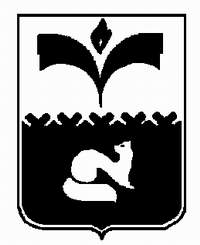 ДУМА ГОРОДА ПОКАЧИХанты-Мансийский автономный округ - ЮграРЕШЕНИЕот  25.09.2013			                                         № 96Об исполнении решения Думы города от 27.05.2013 № 59 «Об информации об осуществлении муниципального земельного контроля на территории города Покачи и об исполнении на территории муниципального образования город Покачи Правил землепользования и застройки города Покачи»	Рассмотрев информацию администрации города об исполнении решения Думы города от 27.05.2013 № 59 «Об информации об  осуществлении муниципального земельного контроля на территории города Покачи и об исполнении на территории муниципального образования город Покачи Правил землепользования и застройки города Покачи», в соответствии с Положением о порядке осуществления контроля за деятельностью органов местного самоуправления и должностных лиц местного самоуправления, утвержденного решением Думы города от 19.10.2009 №112, Дума городаРЕШИЛА:	1. Информацию администрации города об исполнении решения Думы города от 27.05.2013 № 59 «Об информации об  осуществлении муниципального земельного контроля на территории города Покачи и об исполнении на территории муниципального образования город Покачи Правил землепользования и застройки города Покачи» принять к сведению.2.  Решение Думы города от 27.05.2013 № 59 «Об информации об  осуществлении муниципального земельного контроля на территории города Покачи и об исполнении на территории муниципального образования город Покачи Правил землепользования и застройки города Покачи» снять с контроля.Председатель Думы города Покачи                                   Н.В. Борисова 	